29.6.3	Chemistry Paper 3 (233/3)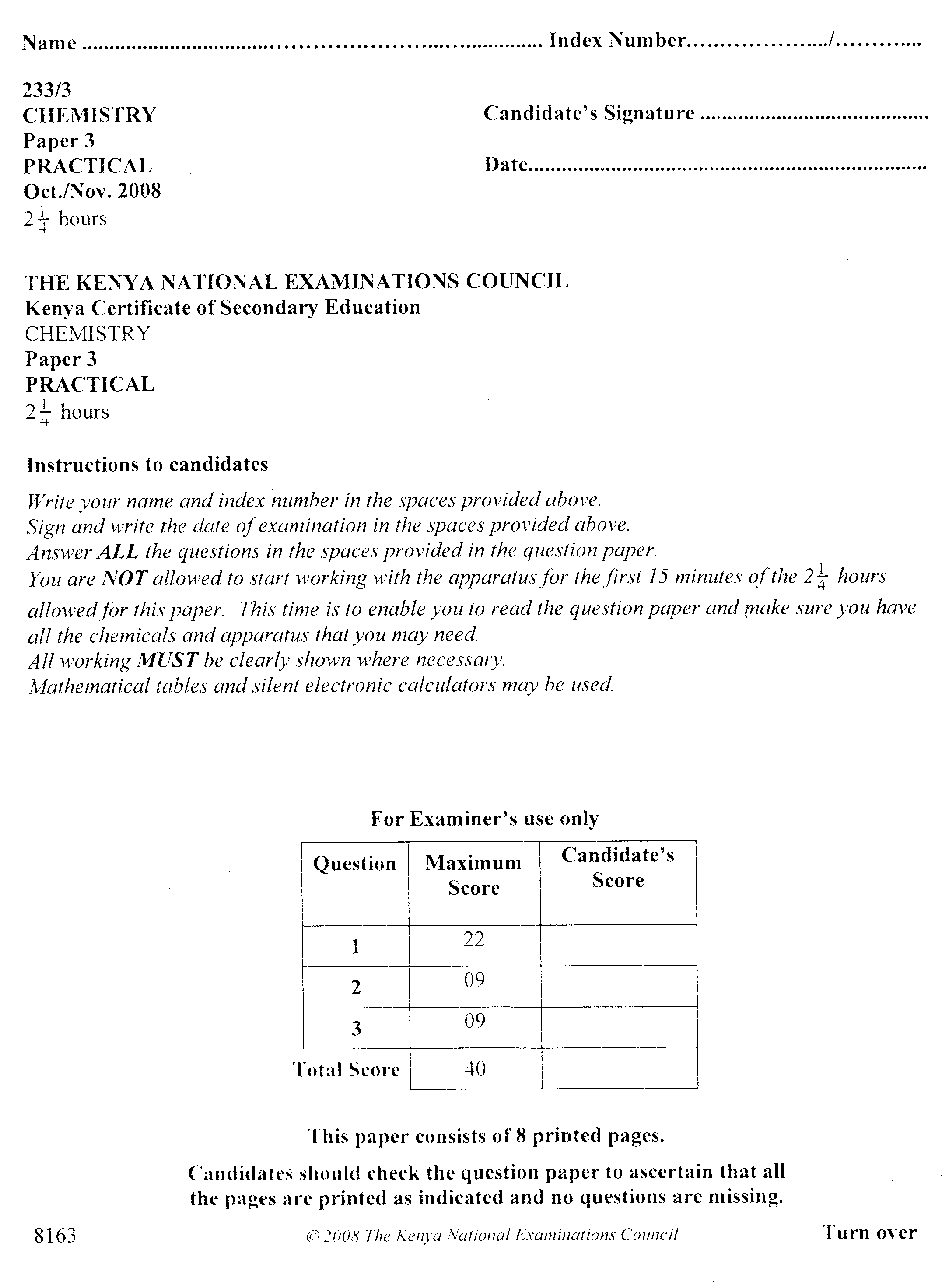 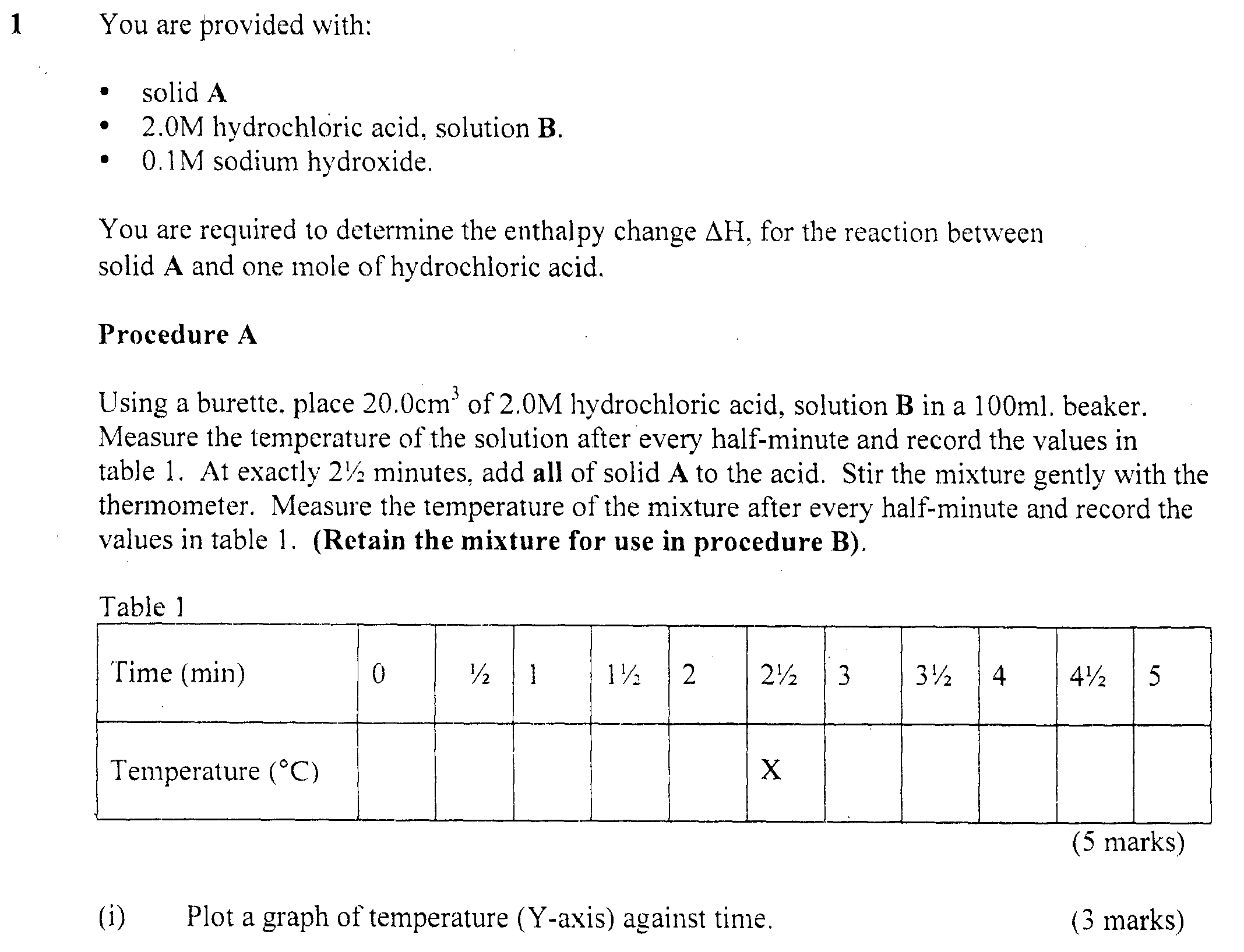 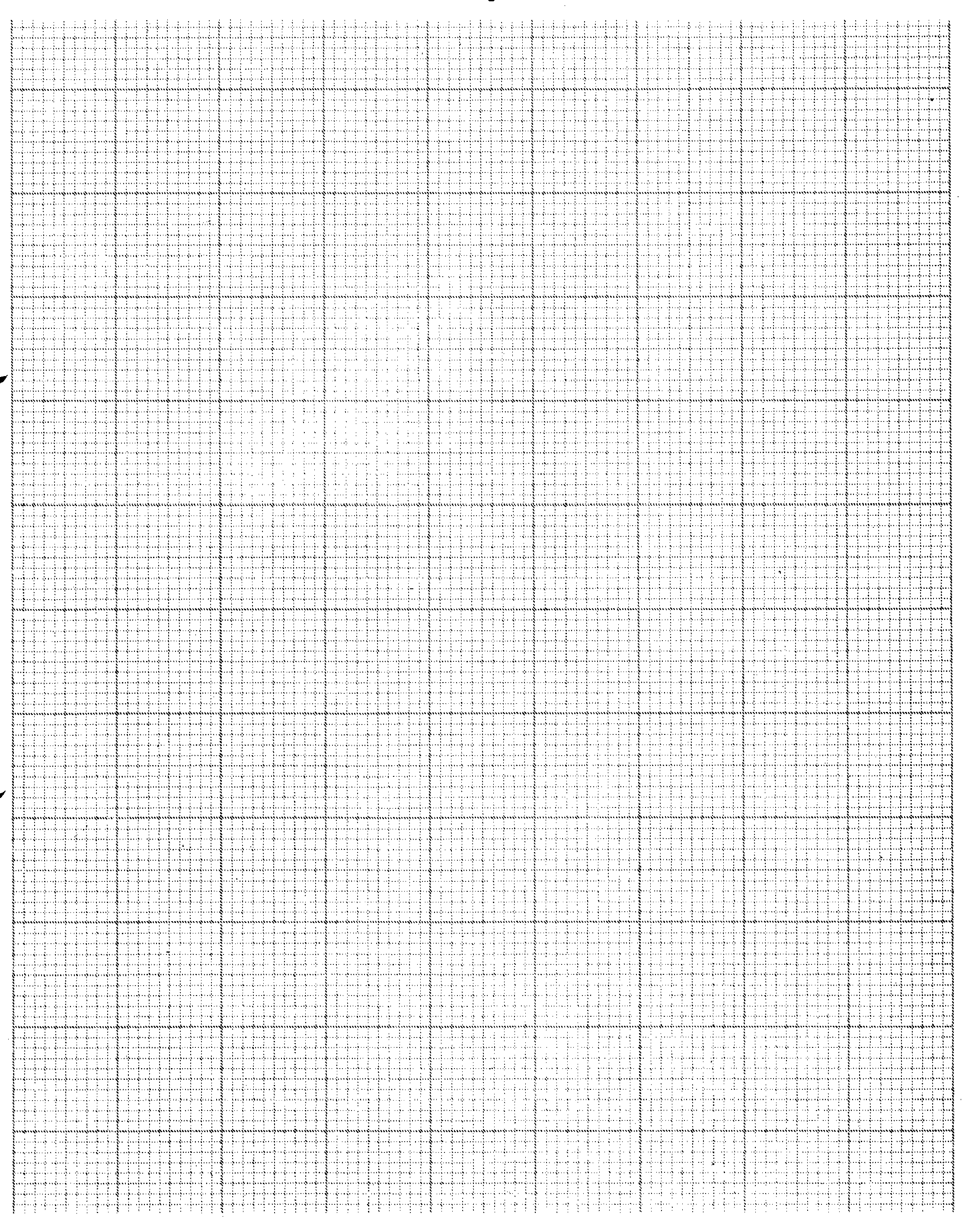 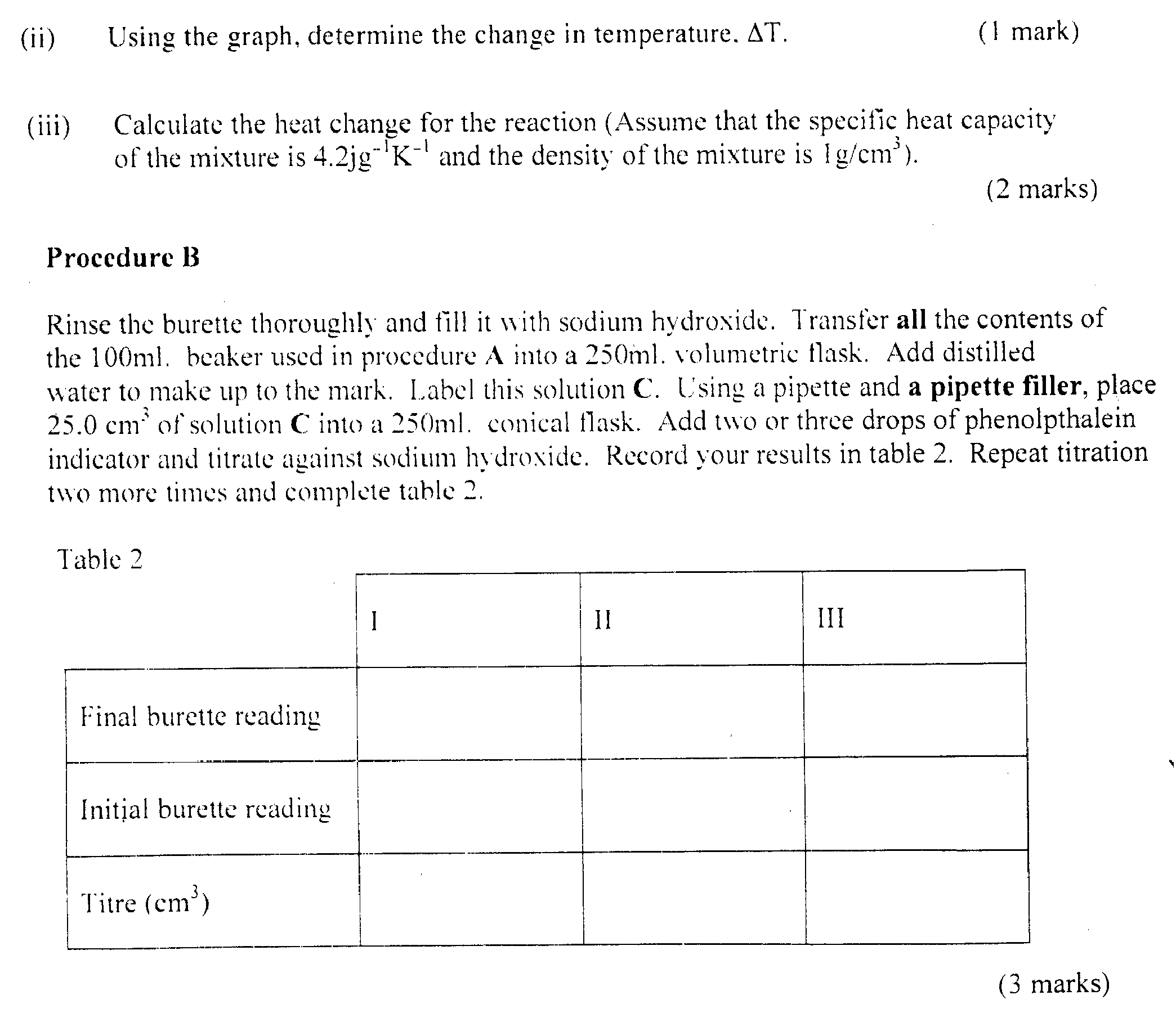 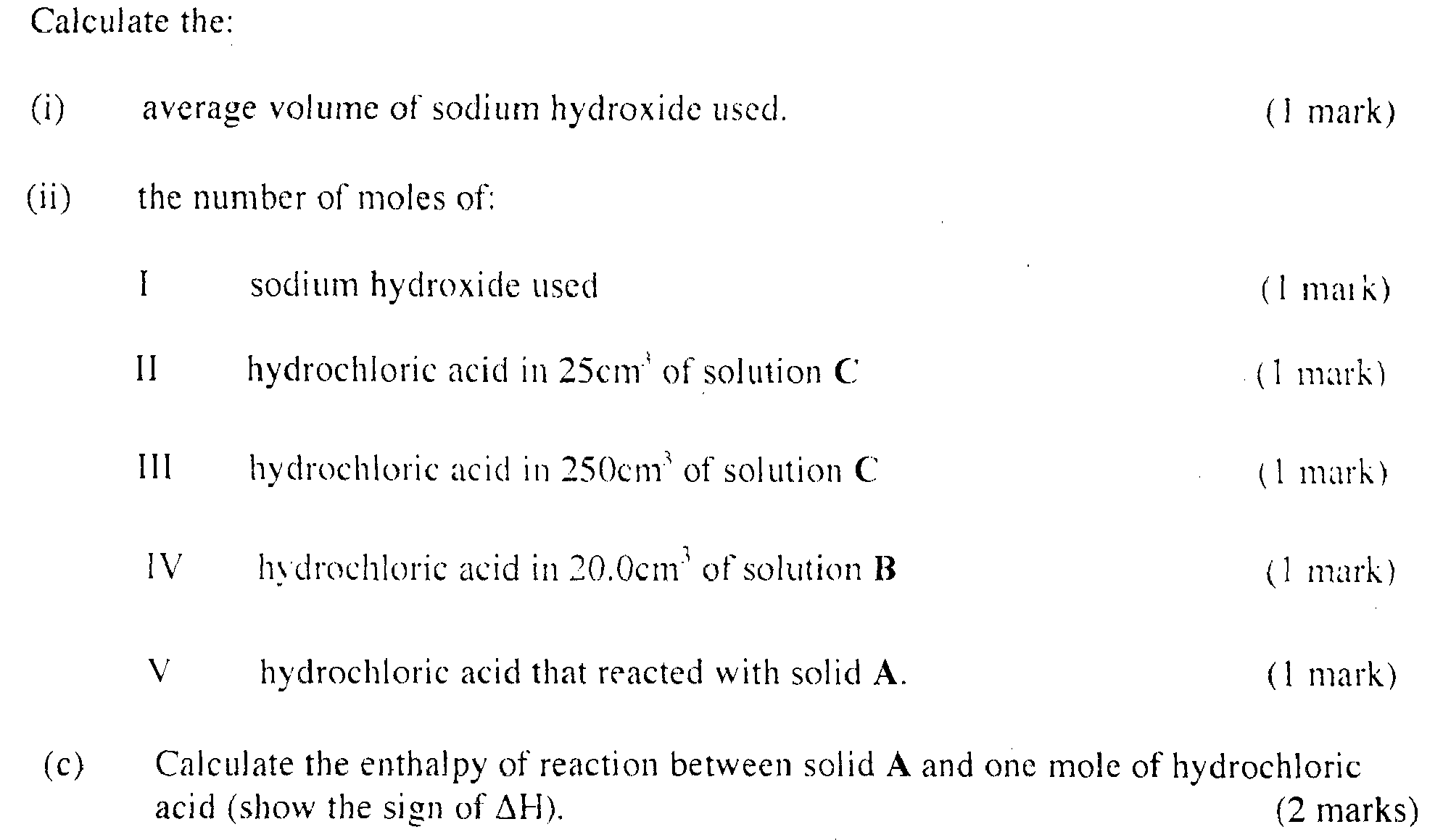 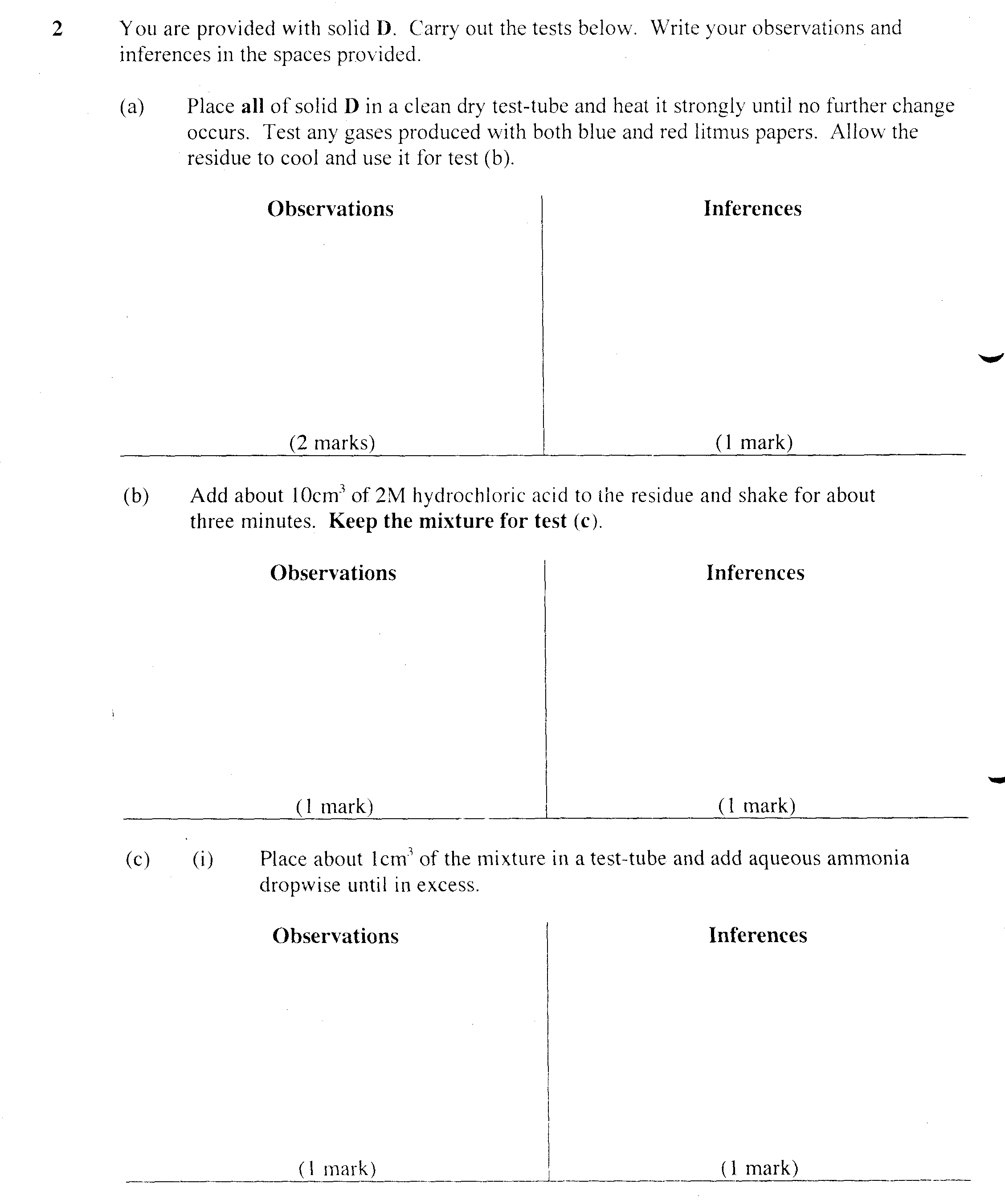 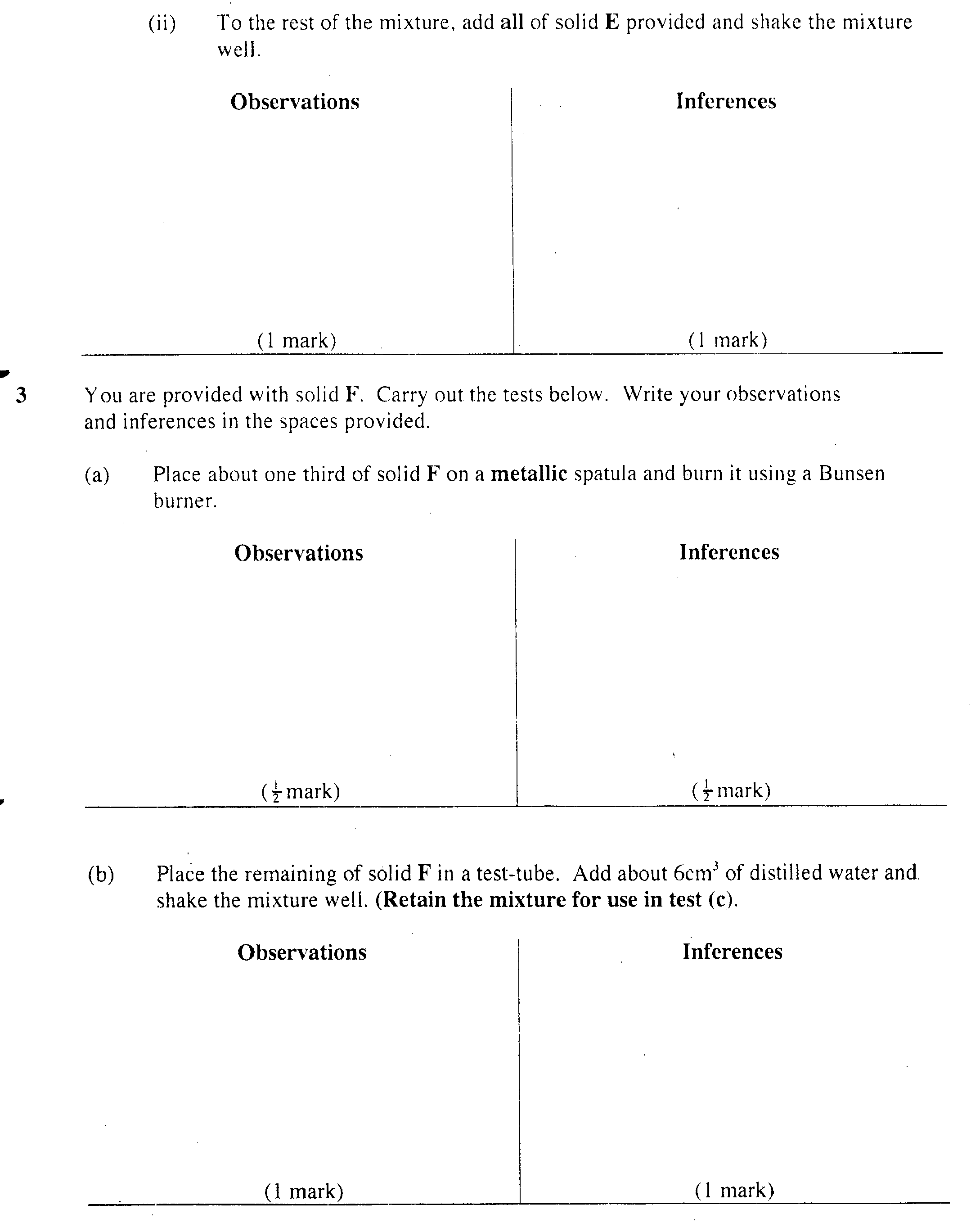 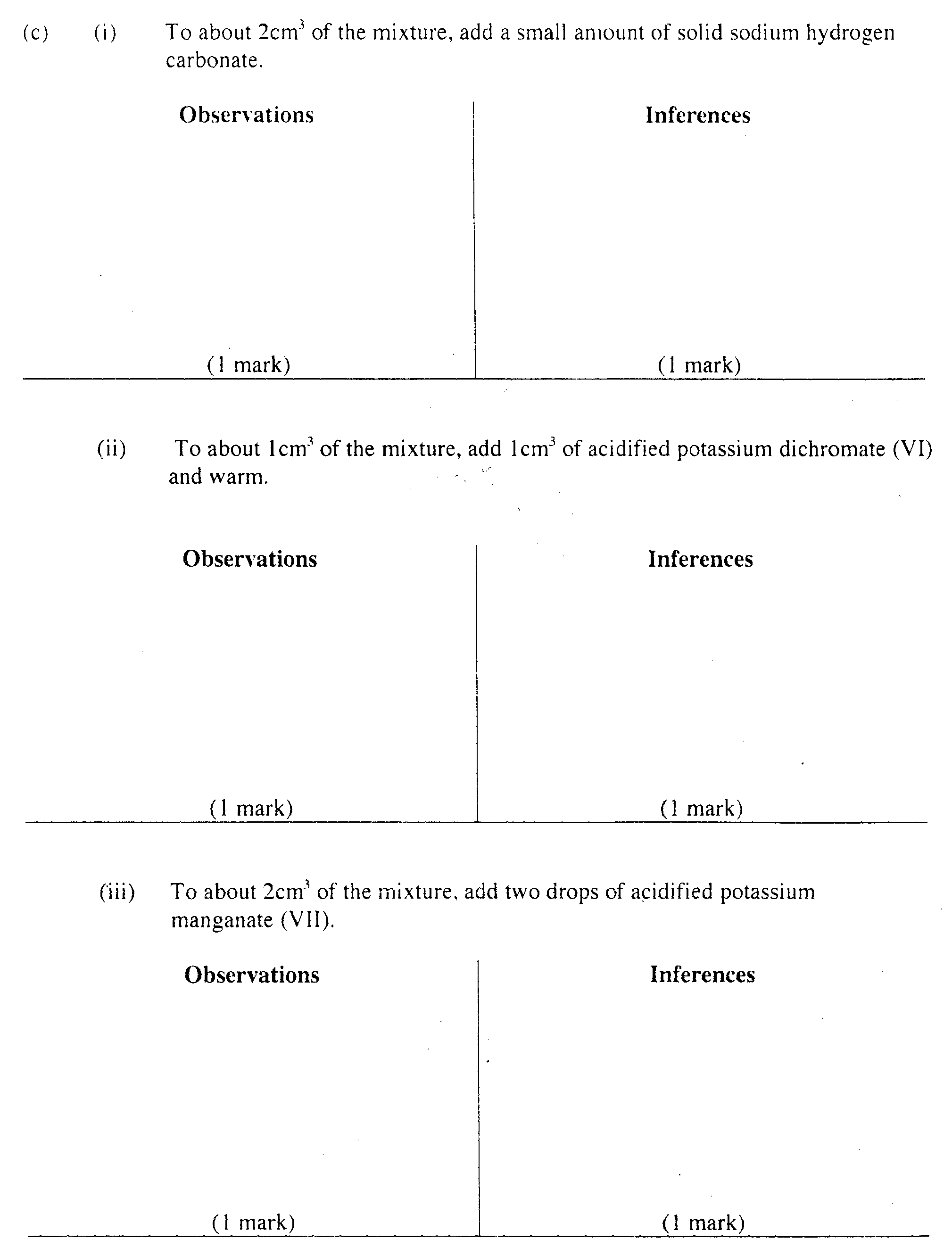 